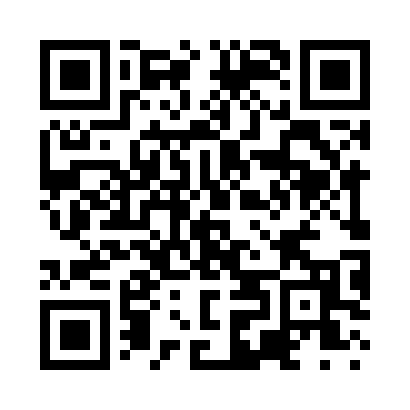 Prayer times for Cabel, Pennsylvania, USAMon 1 Jul 2024 - Wed 31 Jul 2024High Latitude Method: Angle Based RulePrayer Calculation Method: Islamic Society of North AmericaAsar Calculation Method: ShafiPrayer times provided by https://www.salahtimes.comDateDayFajrSunriseDhuhrAsrMaghribIsha1Mon4:005:391:105:118:4210:212Tue4:005:391:115:118:4210:203Wed4:015:401:115:118:4110:204Thu4:025:411:115:118:4110:205Fri4:035:411:115:118:4110:196Sat4:045:421:115:118:4010:187Sun4:055:421:115:118:4010:188Mon4:055:431:125:118:4010:179Tue4:065:441:125:118:3910:1710Wed4:075:441:125:118:3910:1611Thu4:085:451:125:118:3810:1512Fri4:095:461:125:118:3810:1413Sat4:115:471:125:118:3710:1314Sun4:125:471:125:118:3710:1215Mon4:135:481:125:118:3610:1116Tue4:145:491:135:118:3610:1017Wed4:155:501:135:118:3510:0918Thu4:165:511:135:118:3410:0819Fri4:185:521:135:118:3410:0720Sat4:195:521:135:108:3310:0621Sun4:205:531:135:108:3210:0522Mon4:215:541:135:108:3110:0423Tue4:235:551:135:108:3010:0324Wed4:245:561:135:108:2910:0125Thu4:255:571:135:098:2910:0026Fri4:265:581:135:098:289:5927Sat4:285:591:135:098:279:5728Sun4:296:001:135:098:269:5629Mon4:306:011:135:088:259:5530Tue4:326:011:135:088:249:5331Wed4:336:021:135:088:239:52